    В СП Охлебининский сельсовет стартовали новогодние обходы особых категорий семей, имеющих несовершеннолетних детей. Члены рабочей группы ежегодно посещают по месту жительства семьи с детьми с целью обеспечения защиты прав и законных интересов несовершеннолетних, предупреждения случаев гибели, травмирования несовершеннолетних в результате возникновения пожаров, принятия дополнительных мер по обеспечению безопасности отдельных категорий семей, имеющих несовершеннолетних детей, а также оказания им социальной помощи.     В состав групп входят представители различных служб системы профилактики СП. В ходе посещения проводится разъяснительная работа с несовершеннолетними и родителями о соблюдении правил пожарной безопасности, недопущении фактов жестокого обращения с детьми, поведении на замерзающих поверхностях водоемов, профилактике дорожно-транспортного травматизма, а также семьям оказывается посильная помощь.Так же установили автономные пожарные извещатели в домовладениях одиноких и одиноко проживающих граждан. Объяснили алгоритм действия при пожаре или чрезвычайной ситуации. В эру высоких технологий изобилия электробытовых приборов автономные пожарные извещатели в квартире являются действенной мерой по предотвращению гибели людей на пожарах и уничтожения домашнего имущества.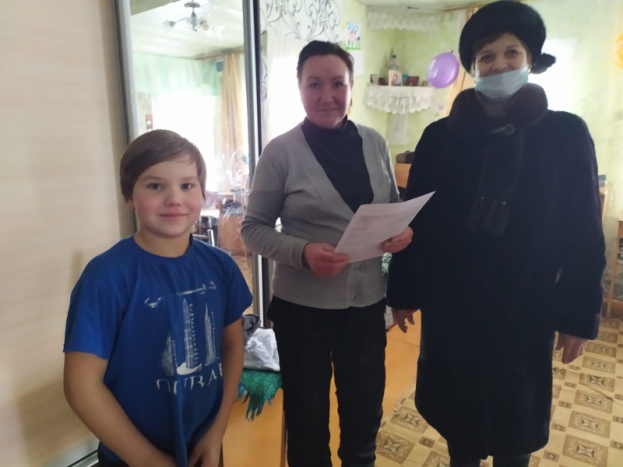 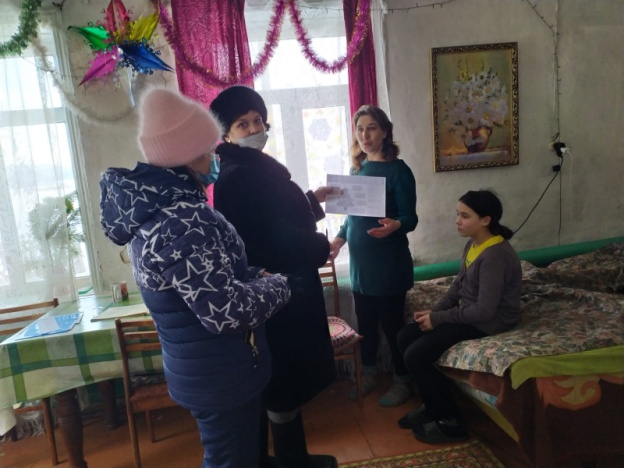 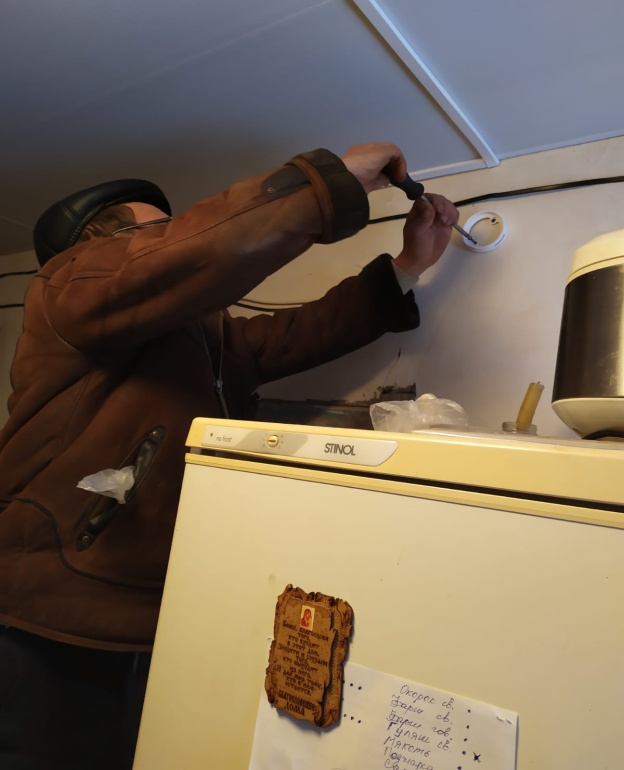 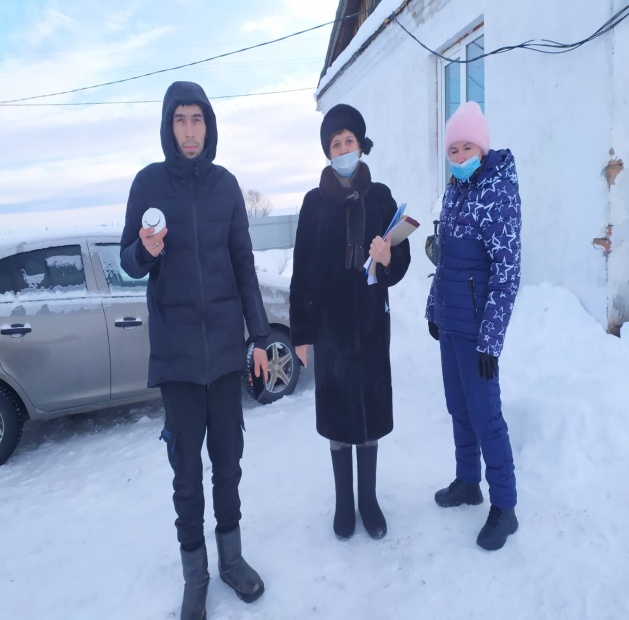 